Консультация для родителей«Полезный досуг на природе»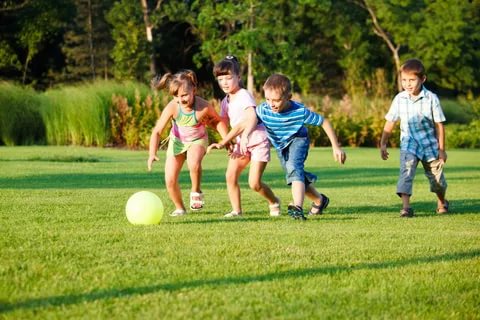 Лето – удивительная пора, когда целый день  можно гулять на свежем воздухе. И пусть сейчас мы имеем некоторые ограничения, в ближайшем будущем мои рекомендации вам точно пригодятся! Во многих семьях существует традиция – по выходным выезжать за город, в лес, в парк, к водоему. Такие поездки очень полезны и познавательны (не забывайте о мерах безопасности: средства от клещей и комаров, солнцезащитные средства для всей семьи, запас питьевой воды, головные уборы).  Для взрослых важно наполнить их развлечениями, увлекательными занятиями, сделать максимально разнообразными для детей.Помочь в решении этой задачи могут различные игры и упражнения. Предлагаю ознакомиться с некоторыми их них.На полянке можно поиграть и поупражняться, используя элементы бега, прыжки, лазание. Например:побегать друг за другом между деревьями «змейкой»;по тропинке бежать быстро и очень тихо, чтобы не было слышно хруста веток под ногами;пробежать или проползти под низко растущими ветками деревьев, стараясь не задеть их;побегать между деревьями в различных направлениях;побегать или попрыгать по горке вверх и вниз.Хорошее упражнение на равновесие – ходьба по стволу поваленного дерева, переход через неглубокую и неширокую канаву по узкому мосту, дощечке. Там, где есть валуны, крупные камни, интересно поупражняться в перешагивании с камня на камень.На прогулке можно поупражняться в метании на дальность и в метании в цель.Лучший материал для этого  еловые и сосновые шишки, мелкие камешки с берега реки или озера. Упражнения на метание на дальность удобно проводить в виде соревнования «Кто  дальше бросит».  Круги на воде помогут выявить победителя.Метание в цель интересно отрабатывать, бросая шишки в определенное пространство между ветками деревьев, в пустое дупло, в ведро или корзину. В водоеме можно расположить «эскадру кораблей» из бумаги или сосновой коры, которую можно атаковать с расстояния 1- шишками и камешками. После игр все корабли, шишки нужно обязательно убрать, чтобы не загрязнять водоем.«Сбей шишки»На пне горкой раскладываются 6 – 9 шишек (желудей) Участники игры должны постараться шишкой сбить эти предметы. Выигрывает тот, кто сделает это, используя меньше бросков.«Заполни ямку»В небольшую ямку забрасывают шишки до тех пор, пока ямка не заполнится.«Палочка – выручалочка»Посередине небольшой лесной полянки втыкают в землю палочку. Около нее стоит водящий с закрытыми глазами и короткой палочкой в руках. Он громко и медленно считает до 10, а в это время остальные ребята разбегаются и прячутся. Закончив считать, водящий открывает глаза, стучит по палочке-выручалочке со словами:«Палочка пришла – никого не нашла!»Ищет детей. Заметив кого-нибудь, громко произносит:«Палочка – выручалочка… (имя) нашла»  и бежит к палке, воткнутой в землю.Найденный ребенок тоже бежит к палке,  стараясь обогнать водящего, первым дотронуться до палки и крикнуть:«Палочка –выручалочка, выручи меня!»Если он успевает первым, остается в игре. Если не успевает – выбывает из игры. А последний игрок может незаметно подбежать к палочке –выручалочке и сказать:«Палочка – выручалочка. Выручи всех!»Тогда все выбывшие из игры возвращаются в игру и считаются вырученными.«Кто быстрее добежит»Дети по сигналу бегут до указанного места (дерево, пень, куст). Выигрывает тот, кто первым выполнит задание. Игра повторяется 2 – 3 раза.Игровые упражнения с прыжками.Спрыгнуть с поваленного дерева.Подпрыгивать на одной или двух ногах, продвигаясь вперед от дерева к  дереву, вокруг куста, перепрыгивать через кучи шишек.Не стоит забывать, что воспитывая у детей бережное отношение к природе, не следует им разрешать лазать по деревьям! Это  противопоказано детям, так как связано с подтягиванием на руках, натуживанием, задержкой дыхания. Для переползания подойдут поваленные деревья, а для подлезания    - низко растущие ветки деревьев.   С пожеланиями здоровья и благополучия,Молькова Ирина Николаевна